小単元の目標・・・この単元は学習指導要領の内容（１）ア（ア）（イ）イ（ア）に基づいて行う　身近な地域の様子について，地形や土地利用，交通の広がり，公共施設の場所と働き，古くから残る建造物の分布などに着目し，身近な地域の様子を捉え，場所による違いを考え，表現することを通して，身近な地域の様子を大まかに理解できるようにする。（２）評価規準（３）知識の構造図中心概念具体的知識用語・語句問題解決的な学習の過程（４）指導計画（５）ワークシートなど１．方位の定着を図る。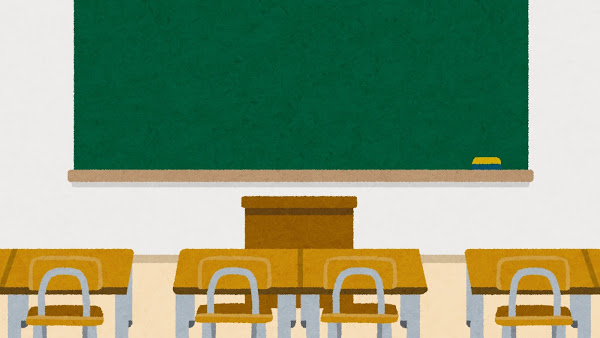 絵地図と空からとった写真をくらべる。知識・技能思考力・判断力・表現力等主体的に学習に取り組む態度・身近な地域の様子を大まかに理解している。・観察・調査したり地図などの資料で調べたりして，白地図などにまとめている。・地形や土地利用，交通の広がり，主な公共施設の場所と働き，古くから残る建造物の分布などに着目して，身近な地域の様子を捉え，表現している。・身近な地域の様子について，予想や学習計画を立てたり，見直したりして主体的に問題解決しようとしている。学習過程主発問主な学習活動・内容□指導上の留意点☆評価計画資料高いところから学校のまわりの様子を観察する。観察して気付いたことを発表し合う。絵地図をかく。□地域の特徴的な場所の写真を提示することや２年次の地域探検の学習を想起させることで，学習の意欲を持たせる。□活動の際には，安全に留意するとともに何を見るのか事前に確認する。□方位を指導する。□絵地図をかく時には，生活科で地域探検をした際の資料も活用する。☆身近な地域の様子を観察して，白地図にまとめている。《知識・技能》・地域の特徴的な場所の写真・学区の白地図学習過程学区の地図を見て，気付いたことを話し合う。航空写真を見て，気付いたことを話し合う。□話し合う際には，４つの観点について話し合わせる。１）地形や土地の使われ方２）道路や鉄道といった交通の様子３）公共施設の位置と働き４）古くから残る建造物の分布□地図と航空写真のそれぞれの良さを生かして調べさせる。☆身近な地域の様子を大まかに理解している。《知識・技能》・学区の地図学習過程☆身近な地域の様子について，主体的に話し合おうとしている。≪主体的に学習に取り組む態度≫学校のまわりの様子について，文にまとめる。仙台市の様子を調べる際に，何について調べると様子が分かるか，本小単元の学習をもとに考える。□前時に調べる際の４つの視点を想起させる。□場所によって違いがあることについて気付かせるだけでなく，それぞれの良さについても考えさせる。□仙台市の様子の学習につなげる問いを提示する。☆身近な地域の様子を捉え，それぞれの場所の違いや良さについて表現している。　　≪思考力・判断力・表現力等≫・学区の絵地図・学区の地図